                                                                                                                                                               Kraków, 02.06.2020 r.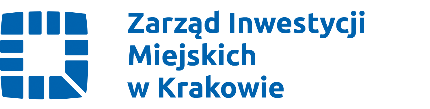 Znak sprawy: ZIM.ZP.262.1.112.2020Dyrektor Zarządu Inwestycji Miejskich w KrakowieZAPRASZA do złożenia oferty dla zamówienia pn.: Dostawa i montaż wyposażenia ruchomego sal sportowych i zaplecza WF Zespołu Szkolno – Przedszkolnego na osiedlu Gotyk w Krakowie. Przedmiotem zamówienia jest dostawa i montaż wyposażenia ruchomego sal sportowych 
i zaplecza WF Zespołu Szkolno – Przedszkolnego na osiedlu Gotyk w Krakowie. Przedmiot zamówienia obejmuje dostawę i wniesienie wyposażenia do odpowiednich sal i pomieszczeń zaplecza, ponadto jego montaż, ustawienie i regulację.Szczegółowy opis przedmiotu zamówienia został określony w załączniku nr 1 niniejszego zaproszenia. Wspólny Słownik Zamówień (CPV): 39160000-1 Meble szkolne39130000-2 Meble biurowe37400000-2 Artykuły i sprzęt sportowyW postępowaniu mogą brać udział Wykonawcy posiadający odpowiednie doświadczenie, tj. Wykonawcy, którzy w okresie ostatnich 3 lat przed upływem terminu składania ofert, a jeżeli okres prowadzenia działalności jest krótszy – w tym okresie, zrealizowali należycie co najmniej jedną (1) dostawę odpowiadającą swoim rodzajem przedmiotowi zamówienia, tj. dostawę szaf/regałów/biurek/sotłów/stolików/krzeseł/foteli/ławek gimnastycznych/bramek sportowych 
na kwotę nie mniejszą niż 17 000 zł netto.UWAGA!!!* Zamawiający poprzez sformułowanie „co najmniej” rozumie „nie mniej        niż”.3.1. Cena oferty brutto – 80  % (pkt)  Ocena kryterium cena oferty brutto, będzie przyznawana wg następującego wzoru:najniższa cena brutto oferty spośród wszystkich ocenianych ofert ----------------------------------------------------------------------------------        x 80 pkt                                          cena brutto ocenianej oferty 3.2. Wydłużenie podstawowego okresu gwarancji na dostarczone wyposażenie – 20 % (pkt)1) Kryterium „Wydłużenie podstawowego okresu gwarancji na dostarczone wyposażenie” będzie rozpatrywane na podstawie wydłużenia podstawowego okresu gwarancji na dostarczone wyposażenie o liczbę pełnych miesięcy podaną przez Wykonawcę 
w Formularzu oferty. 2) Liczba punktów, którą można uzyskać w kryterium „Wydłużenie podstawowego okresu gwarancji na dostarczone wyposażenie” wynosi od 0 do 20  i obliczana będzie wg podanych poniżej zasad:- wydłużenie podstawowego okresu gwarancji na dostarczone wyposażenie o 6 miesięcy – 
10 pkt,- wydłużenie podstawowego okresu gwarancji na dostarczone wyposażenie o 12 miesięcy – 20 pkt, Uwaga!!! Minimalny okres gwarancji  jakim musi być objęty przedmiot zamówienia nie może być krótszy niż 24 m-ce. Maksymalny okres wydłużenia okresu gwarancji jaki zostanie punktowany przez Zamawiającego przy ocenie ofert wg powyższego kryterium, wynosi 12 miesięcy. Oferty z okresem wydłużenia okresu gwarancji dłuższym niż 12 miesięcy otrzymają maksymalną  liczbę punktów. Jeżeli Wykonawca w Formularzu oferty nie określi wydłużenia okresu gwarancji, to Zamawiający przyjmie, że Wykonawca udzielił gwarancji na okres 24 miesięcy, a Wykonawca otrzyma w tym kryterium 0 pkt.3.3. Oferta, która uzyska największą sumę pkt z powyższych kryteriów, zostanie wybrana                                          w niniejszym zamówieniu.4.1. Termin realizacji zamówienia: do dnia 20.08.2020 r., zgodnie z § 2 Istotnych postanowień umowy.4.2. Istotne  warunki realizacji zamówienia zostały określone w Istotnych postanownieniach umowy, stanowiącym załącznik nr 2 do  niniejszego zaproszenia.5.1. Termin składania ofert: 10.06.2020 r.  do godz. 11:00.5.2. Oferta powinna być wypełniona i podpisana przez osobę umocowaną do reprezentowania Wykonawcy i  powinna zawierać: Formularz ofertowy sporządzony wg wzoru stanowiącego załącznik nr 3 do niniejszego zaproszenia;Wykaz dostaw sporządzony wg wzoru stanowiącego załącznik nr 5 do niniejszego zaproszenia wraz z referencjami;jeżeli dotyczy - Pełnomocnictwo do reprezentowania Wykonawcy, jeżeli osoba reprezentująca Wykonawcę w postępowaniu o udzielenie zamówienia nie jest wskazana jako upoważniona do jego reprezentacji we właściwym rejestrze lub Centralnej Ewidencji                     i Informacji o Działalności Gospodarczej.5.3. Ofertę (Formularz ofertowy wraz z załącznikami określonymi powyżej) należy:	1)	zeskanować oraz przesłać drogą e-malową na adres: zapytanie@zim.krakow.pl , w terminie określonym powyżej powołując się na znak sprawy: ZIM.ZP.262.1.112.2020	albo     2)	złożyć w zamkniętej kopercie w terminie określonym powyżej na adres: Zarząd Inwestycji Miejskich w Krakowie ul. Reymonta 20 30-059 Kraków   z dopiskiem:    OFERTA - znak sprawy: ZIM.ZP.262.1.112.2020   Nie otwierać przed dniem 10.06.2020 r., godz. 11:006.1. Jan Nowicki, nr tel. 12 34 18 585 – w zakresie  merytorycznym6.2. Michał Legutko, nr tel. 12 34 18 591, e-mail: zp@zim.krakow.pl – w zakresie proceduralnym7.1. Zamawiający zastrzega sobie prawo do unieważnienia postępowania w każdym czasie bez podania przyczyny.7.2. Zamawiający zastrzega sobie prawo do zaniechania oceny oferty w przypadku braku możliwości ustalenia jej jednoznacznej treści z przyczyn leżących po stronie Wykonawcy.7.3. Jeżeli Wykonawca, którego oferta została wybrana, uchyli się od zawarcia umowy, Zamawiający wybierze kolejną ofertę najkorzystniejszą spośród złożonych ofert, bez przeprowadzania ich ponownej oceny.7.4.  Oferty przesłane/złożone po terminie określonym w zaproszeniu nie będą rozpatrywane.7.5.  Wykonawca może złożyć tylko jedną ofertę.	UWAGA!!7.6. Wypełnioną charakterystykę oferowanego wyposażenia, sporządzoną wg wzoru stanowiącego załącznik nr 6 do niniejszego zaproszenia, wybrany Wykonawca złoży przed podpisaniem umowy.Opis przedmiotu zamówienia wraz z załącznikami (załącznik nr 1)Istotne postanowienia umowy (załącznik nr 2)Wzór Formularza ofertowego (załącznik nr 3)Informacja z zakresie przetwarzania danych osobowych (załącznik nr 4)Wykaz dostaw (załącznik nr 5)Charakterystyka oferowanego wyposażenia (załącznik nr 6)                                     Dyrektor Zarządu Inwestycji Miejskich w Krakowie                                          (-)                        Łukasz Szewczyk                             02.06.2020 r.ZAPROSZENIE DO SKŁADANIA OFERTw postępowaniu o wartości nieprzekraczającej równowartości kwoty 30 000 EURO Postępowanie prowadzone jest w trybie art. 4 pkt 8 ustawy z dnia 
29 stycznia 2004 r. Prawo zamówień publicznych 
(t. j. Dz. U. z 2019 r. poz. 1843 ze zm.)1. OPIS PRZEDMIOTU ZAMÓWIENIA2. OPIS WARUNKÓW UDZIAŁU W POSTĘPOWANIU3. OPIS KRYTERIÓW WYBORU WYKONAWCY WRAZ Z PODANIEM WAG TYCH KRYTERIÓW4. ISTOTNE WARUNKI  REALIZACJI ZAMÓWIENIA5. TERMIN I SPOSÓB PRZEKAZANIA OFERTY PRZEZ WYKONAWCĘ 6. OSOBY UPRAWNIONE DO KONTAKTÓW Z WYKONAWCAMI7. INFORMACJE DODATKOWE 8.  ZAŁĄCZNIKI DO ZAPROSZENIA